§3270.  Licensure requiredUnless licensed by the board, an individual may not practice medicine or surgery or a branch of medicine or surgery or claim to be legally licensed to practice medicine or surgery or a branch of medicine or surgery within the State by diagnosing, relieving in any degree or curing, or professing or attempting to diagnose, relieve or cure a human disease, ailment, defect or complaint, whether physical or mental, or of physical and mental origin, by attendance or by advice, or by prescribing or furnishing a drug, medicine, appliance, manipulation, method or a therapeutic agent whatsoever or in any other manner unless otherwise provided by statutes of this State. An individual licensed under chapter 36 may prefix the title "Doctor" or the letters "Dr." to that individual's name, as provided in section 2581, or a chiropractor licensed by this State may prefix the title "Doctor" or the letters "Dr." to that individual's name when accompanied by the word "Chiropractor," or  a dentist duly licensed by this State may prefix the title "Doctor" or the letters "Dr." to that individual's name or a naturopathic doctor licensed by this State may prefix the title "Doctor" or the letters "Dr." to that individual's name when accompanied by the word "Naturopathy" or the words "Naturopathic Medicine" or an optometrist duly licensed under the laws of this State may prefix the title "Doctor" or the letters "Dr." to that individual's name when accompanied by the word "Optometrist" or a podiatrist licensed under the laws of this State may prefix the title "Doctor" or the letters "Dr." to that individual's name when accompanied by the word "Podiatrist" or "Chiropodist."  [PL 1995, c. 671, §11 (AMD).]Whoever, not being duly licensed by the board, practices medicine or surgery or a branch of medicine or surgery, or purports to practice medicine or surgery or a branch of medicine or surgery in a way cited in this section, or who uses the title "Doctor" or the letters "Dr." or the letters "M.D." in connection with that individual's name, contrary to this section, commits a Class E crime.   Nothing contained in this section prevents an individual who has received the doctor's degree from a reputable college or university, other than the degree of "Doctor of Medicine" from prefixing the letters "Dr." to that individual's name, if that individual is not engaged, and does not engage, in the practice of medicine or surgery or the treatment of a disease or human ailment.  Nothing contained in this section prevents an individual who has received the degree "Doctor of Medicine" from a reputable college or university but who is not engaged in the practice of medicine or surgery or the treatment of a disease or human ailment, from prefixing the letters "Dr." or appending the letters "M.D." to that individual's name, as long as that individual's license to practice has never been revoked by the board.  Nothing in this chapter may be construed as to affect or prevent the practice of the religious tenets of a church in the ministration to the sick or suffering by mental or spiritual means.  [PL 2015, c. 270, §1 (AMD).]All fees set in this chapter are nonrefundable application fees or administrative processing fees payable to the board at the time of application or at the time board action is requested.  Unless otherwise specified, the board shall set the fees.  [PL 1991, c. 425, §12 (NEW).]SECTION HISTORYPL 1971, c. 591, §1 (NEW). PL 1973, c. 788, §161 (AMD). PL 1991, c. 425, §12 (AMD). PL 1991, c. 797, §17 (AMD). PL 1993, c. 600, §A204 (AMD). PL 1995, c. 671, §11 (AMD). PL 2015, c. 270, §1 (AMD). The State of Maine claims a copyright in its codified statutes. If you intend to republish this material, we require that you include the following disclaimer in your publication:All copyrights and other rights to statutory text are reserved by the State of Maine. The text included in this publication reflects changes made through the First Regular and Frist Special Session of the 131st Maine Legislature and is current through November 1, 2023
                    . The text is subject to change without notice. It is a version that has not been officially certified by the Secretary of State. Refer to the Maine Revised Statutes Annotated and supplements for certified text.
                The Office of the Revisor of Statutes also requests that you send us one copy of any statutory publication you may produce. Our goal is not to restrict publishing activity, but to keep track of who is publishing what, to identify any needless duplication and to preserve the State's copyright rights.PLEASE NOTE: The Revisor's Office cannot perform research for or provide legal advice or interpretation of Maine law to the public. If you need legal assistance, please contact a qualified attorney.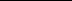 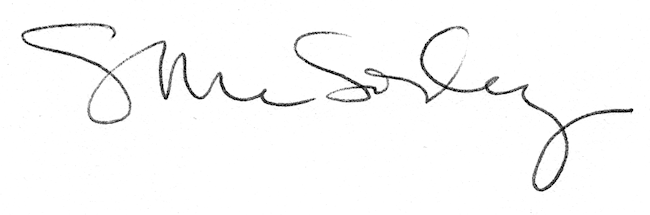 